СОВЕТ ДЕПУТАТОВ ГОРОДСКОГО ОКРУГА ЭЛЕКТРОСТАЛЬМОСКОВСКОЙ ОБЛАСТИРЕШЕНИЕот 27.09.2017 № 206/36О проведении публичных слушаний по обсуждению проекта решения Совета депутатов городского округа Электросталь Московской области о внесении изменений и дополнений в Устав городского округа Электросталь Московской областиВо исполнение статьи 4 Закона Московской области от 08.06.2017 № 87/2017- ОЗ «Об объединении сельского поселения Степановское Ногинского муниципального района с городским округом Электросталь и внесении изменений в некоторые законы Московской области о статусе и границах муниципальных образований Московской области», в связи с изменением Федеральных законов от 06.10.2003 № 131-ФЗ «Об общих принципах организации местного самоуправления в Российской Федерации», от 25.12.2008 № 273-ФЗ «О противодействии коррупции», от 02.03.2007 № 25-ФЗ «О муниципальной службе в Российской Федерации», в соответствии с решением Совета депутатов городского округа Электросталь Московской области от 30.03.2016 № 44/8 «Об утверждении состава Комиссии, уполномоченной на организацию и проведение публичных слушаний по обсуждению проектов Устава городского округа  Электросталь Московской области и проектов решений Совета депутатов городского округа Электросталь Московской области о внесении изменений и (или) дополнений в Устав городского округа Электросталь Московской области, и порядка учета предложений граждан по проектам Устава городского округа  Электросталь Московской области и проектам решений Совета депутатов городского округа Электросталь Московской области о внесении изменений и (или) дополнений в Устав городского округа Электросталь Московской области»,Совет депутатов городского округа Электросталь Московской области РЕШИЛ:1. Провести публичные слушания по обсуждению проекта решения Совета депутатов городского округа Электросталь Московской области «О внесении изменений и дополнений в Устав городского округа Электросталь Московской области» с участием жителей городского округа (прилагается). 2. Назначить проведение публичных слушаний по обсуждению проекта решения Совета депутатов городского округа Электросталь Московской области «О внесении изменений и дополнений в Устав городского округа Электросталь Московской области» на 24.10.2017 г. в 16 часов 30 минут в зале заседаний Администрации городского округа Электросталь Московской области по адресу: г. Электросталь ул. Мира, д.5, 2-ой этаж, зал № 215.3. Комиссии, уполномоченной решением Совета депутатов городского округа Электросталь Московской области от 30.03.2016 № 44/8 на организацию и проведение публичных слушаний по обсуждению проектов Устава городского округа Электросталь Московской области и проектов решений Совета депутатов городского округа Электросталь Московской области о внесении изменений и (или) дополнений в Устав городского округа Электросталь Московской области:3.1 опубликовать в газете «Официальный вестник» не позднее 06.10.2017г.:3.1.1 настоящее решение с прилагаемым к нему проектом решения Совета депутатов городского округа Электросталь Московской области «О внесении изменений и дополнений в Устав городского округа Электросталь Московской области»;3.1.2 порядок участия граждан в обсуждении проектов Устава городского округа Электросталь Московской области и проектов решений Совета депутатов городского округа Электросталь Московской области о внесении изменений и (или) дополнений в Устав городского округа Электросталь Московской области, и порядок учета предложений граждан по указанным проектам, утвержденный решением Совета депутатов городского округа Электросталь Московской области от 30.03.2016 № 44/8;3.2 разместить информацию о подготовке и проведении публичных слушаний по обсуждению проекта решения Совета депутатов городского округа Электросталь Московской области «О внесении изменений и дополнений в Устав городского округа Электросталь Московской области» на официальном сайте городского округа Электросталь Московской области в информационно-телекоммуникационной сети «Интернет» по адресу: www.electrostal.ru ;3.3 провести публичные слушания по обсуждению проекта решения Совета депутатов городского округа Электросталь Московской области «О внесении изменений и дополнений в Устав городского округа Электросталь Московской области» с участием жителей городского округа в порядке, установленном решением Совета депутатов городского округа Электросталь Московской области;3.4 после завершения публичных слушаний составить заключение об их результатах и направить его в Совет депутатов городского округа Электросталь Московской области;3.5 организовать опубликование заключения о результатах публичных слушаний в газете «Официальный вестник» не позднее 24.11.2017г.4. Определить следующую контактную информацию комиссии, уполномоченной на организацию и проведение публичных слушаний по обсуждению проектов Устава городского округа Электросталь Московской области и проектов решений Совета депутатов городского округа Электросталь Московской области о внесении изменений и (или) дополнений в Устав городского округа Электросталь Московской области: 144003 г. Электросталь Московской области, ул. Мира, дом 5, кабинет 116, телефон 571-99-88.Глава городского округа								В.Я. ПекаревПредседатель Совета депутатовгородского округа									В. А. КузьминПРОЕКТ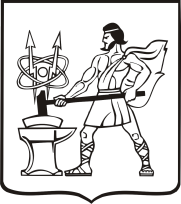 СОВЕТ ДЕПУТАТОВ ГОРОДСКОГО ОКРУГА ЭЛЕКТРОСТАЛЬ                                         МОСКОВСКОЙ   ОБЛАСТИ                                                   Р Е Ш Е Н И ЕОт ___________________ №_______     О внесении изменений и дополнений в Уставгородского округа  Электросталь Московскойобласти             В связи с  изменением Федеральных законов от 06.10. 2003 № 131- ФЗ «Об общих принципах организации местного самоуправления в Российской Федерации», от 25.12.2008 № 273-ФЗ «О противодействии коррупции», от 02.03.2007 № 25-ФЗ «О муниципальной службе в Российской Федерации», во исполнение статьи 4 Закона Московской области от 08.06.2017 № 87/2017-ОЗ «Об объединении сельского поселения Степановское Ногинского муниципального района с городским округом Электросталь и внесении изменений в некоторые законы Московской области о статусе и границах муниципальных образований Московской области»,  руководствуясь Уставом городского округа Электросталь Московской области, Совет депутатов городского округа Электросталь Московской области  РЕШИЛ :       1. Внести в Устав городского округа Электросталь Московской области, принятый решением Совета депутатов города  Электросталь Московской области от 30.06.2005       № 302/48 (в редакции решений Совета депутатов городского округа Электросталь Московской области от 11.09.2006 № 173/18, от 29.06.2007 № 318/31, от 29.11.2007           № 277/38, от 28.11.2008 №393/57,  от 23.07.2009 № 460/67, от 25.11.2009 № 490/72, от 24.09.2010 № 575/88,  от 23.12.2010 № 21/5, от 25.04.2012 № 156/31,  от 25.05.2012            № 163/33, от 27.09.2012 № 195/39, от 06.05.2013 № 262/49, от 24.10.2013 № 296/58, от 30.01.2014 № 327/63, от 29.10.2014 № 387/73, от 08.07.2015  №  460/86, от  29.07.2015         № 462/87, от 27.07.2016 № 76/13, от 30.11.2016 № 118/22, от 21.06.2017 № 181/34)   следующие  изменения и дополнения : 1.1. Статью 3 изложить в следующей редакции :           «Статья 3. Статус городского округа.         1. Законом Московской области от 25.10. 2004 № 130/2004-ОЗ (в редакции Законов Московской области от 07.02. 2007 № 17/2007-ОЗ, от 01.07.2010 № 82/2010-ОЗ, от 08.06.2017 № 87/2017-ОЗ) «О статусе и границе городского округа Электросталь» муниципальное образование «Город Электросталь Московской области» наделено статусом городского округа.».  1.2. Статью 4 изложить в следующей редакции : «Статья 4.  Граница  городского округа.1. Граница городского округа утверждена Законом Московской области от               25.10.2004 № 130/2004-ОЗ «О статусе и границах городского округа Электросталь» (в редакции Законов Московской области от 07.02.2007 № 17/2007-ОЗ, от 01.07.2010             № 82/2010-ОЗ, от 08.06.2017 № 87/2017-ОЗ) согласно карте (схеме), описанию границы городского округа  и геодезическим данным границы городского округа, являющимся  приложениями  № 1 и № 2  к указанному закону Московской области.           2. Описание границы городского округа (приводится в соответствии с приложением № 1 к Закону Московской области от 25.10.2004 № 130/2004-ОЗ «О статусе и границах городского округа Электросталь» (в редакции Законов Московской области от 07.02. 2007 № 17/2007-ОЗ, от 01.07.2010 № 82/2010-ОЗ, от 08.06.2017 № 87/2017-ОЗ)  :2.1. Площадь территории городского округа Электросталь составляет 13537 га.2.2. Описание границы городского округа Электросталь произведено согласно цифровым обозначениям в направлении север - восток - юг - запад.2.3. Граница городского округа Электросталь проходит следующим образом:1) от точки 1 граница проходит на юго-восток по внешней границе комплекса сооружений оздоровительного лагеря до северной границы охранной зоны высоковольтной линии электропередачи (далее - ЛЭП) (точка 11);2) от точки 11 граница проходит вдоль северной стороны коридора высоковольтной ЛЭП, далее на северо-восток по северной границе территории публичного акционерного общества "Машиностроительный завод" (далее - ПАО "Машиностроительный завод") до узловой точки 15, расположенной на пересечении границ городского округа Электросталь, городского поселения Ногинск Ногинского муниципального района, сельского поселения Буньковское Ногинского муниципального района;3) от узловой точки 15 граница проходит по южной границе 57 квартала Пригородного участкового лесничества Ногинского лесничества (далее - Пригородное участковое лесничество) и ПАО "Машиностроительный завод" до водоема "Юбилейный" (точка 47);4) от точки 47 граница проходит на юг, вдоль восточного периметра водоема "Юбилейный", далее на юго-восток по водоотводной канаве, северной границе жилого комплекса до северо-восточного угла территории теннисных кортов (точка 58);5) от точки 58 граница проходит на восток, юг по существующим просекам, по юго-западным границам 58, 59, 61, 62 кварталов Пригородного участкового лесничества до узловой точки 65, расположенной на пересечении границ городского округа Электросталь, сельского поселения Буньковское Ногинского муниципального района, городского округа Павловский Посад;6) от узловой точки 65 граница проходит от северо-западной границы 7 квартала Рахманиновского участкового лесничества Ногинского лесничества (далее - Рахманиновское участковое лесничество) на юго-восток по юго-западным границам 7, 8 кварталов Рахманиновского участкового лесничества, далее на запад по северной границе 11 квартала Рахманиновского участкового лесничества до северо-западного угла указанного квартала (точка 67);7) от точки 67 граница проходит на юго-восток по восточной границе 3 квартала Фрязевского участкового лесничества Ногинского лесничества (далее - Фрязевское участковое лесничество) до северной границы 4 квартала Фрязевского участкового лесничества (точка 70);8) от точки 70 граница проходит на юго-восток по северо-восточной границе 4 квартала Фрязевского участкового лесничества до пересечения северо-восточной и восточной границ указанного квартала (точка 71);9) от точки 71 граница проходит на юг по восточной границе 4 квартала Фрязевского участкового лесничества до северной границы полосы отвода Московской железной дороги Курского направления, пересекая полосу отвода указанной железной дороги, далее на восток по южной границе полосы отвода указанной железной дороги до северо-западного угла 16 квартала Рахманиновского участкового лесничества (точка 81);10) от точки 81 граница проходит на юго-восток по западной границе 16 квартала Рахманиновского участкового лесничества до южной границы полосы отвода автомобильной дороги Носовихинское шоссе, далее на юг до юго-восточного угла территории ПАО "Машиностроительный завод" (точка 86);11) от точки 86 граница проходит на юго-восток по северо-восточной границе территории ПАО "Машиностроительный завод" до юго-западной границы мелиоративного канала (точка 89);12) от точки 89 граница проходит на юго-восток по северо-восточной границе территории ПАО "Машиностроительный завод" до юго-восточного угла территории ПАО "Машиностроительный завод" (точка 91);13) от точки 91 граница проходит на юго-запад по северо-западным границам 19, 20 и 24 кварталов Рахманиновского участкового лесничества, далее на юго-восток по северо-восточной границе 8 квартала Фрязевского участкового лесничества до юго-восточного угла указанного квартала (точка 116);14) от точки 116 граница проходит на запад по южной границе 8 квартала Фрязевского участкового лесничества, далее по восточной границе 42 квартала Фрязевского участкового лесничества, по восточной, южной границам 46 квартала Фрязевского участкового лесничества до южного угла указанного квартала (узловая точка 139, расположенная на пересечении границ городского округа Электросталь, городского округа Павловский Посад, сельского поселения Гжельское Раменского муниципального района);15) от узловой точки 139 граница проходит на запад по южным границам 46, 45, 44, 43, 25 кварталов Фрязевского участкового лесничества, далее на юг по юго-восточной, южной границам 24, 33 кварталов Фрязевского участкового лесничества до восточной границы 32 квартала Фрязевского участкового лесничества (узловая точка 171, расположенная на пересечении границ городского округа Электросталь, городского поселения им. Воровского Ногинского муниципального района, сельского поселения Гжельское Раменского муниципального района);16) от узловой точки 171 граница проходит на север, северо-восток по западной границе 33 квартала Фрязевского участкового лесничества, далее на северо-запад, запад по юго-западной, южной границам территории ПАО "Машиностроительный завод", далее на запад, север и восток по южным и северным границам садоводческого некоммерческого товарищества "Восток", садоводческого некоммерческого товарищества "Строитель", далее на северо-запад по западным границам территории садоводческого некоммерческого товарищества "Юпитер", деревни Есино, административно подчиненной городу Электросталь Московской области, территории ПАО "Машиностроительный завод" до южной границы полосы отвода Московской железной дороги Курского направления (точка 222);17) от точки 222 граница проходит на восток по южной границе полосы отвода Московской железной дороги Курского направления, далее на запад, пересекая полосы отвода Московской железной дороги Курского направления, автомобильной дороги ММК - Ликино-Дулево, на северо-запад по западным границам территорий ПАО "Машиностроительный завод", закрытого акционерного общества "Электростальское" (далее - ЗАО "Электростальское") до узловой точки 257, расположенной на пересечении границ городского поселения им. Воровского Ногинского муниципального района, сельского поселения Аксено-Бутырское Ногинского муниципального района, городского округа Электросталь;18) от узловой точки 257 граница проходит на северо-запад по западной границе территории ЗАО "Электростальское", южной границе садоводческого некоммерческого товарищества "Энтузиаст", на северо-запад по южной, западной границам 54 квартала Ногинского участкового лесничества Ногинского лесничества (далее - Ногинское участковое лесничество), на северо-восток по северо-западной границе охранной зоны высоковольтной ЛЭП, западной, северной границам 43 квартала Ногинского участкового лесничества до северной границы полосы отвода автомобильной дороги ММК - Пушкино, далее на восток по северной границе полосы отвода указанной автомобильной дороги до точки 300;19) от точки 300 граница проходит на северо-восток по восточной границе охранной зоны высоковольтной ЛЭП, по северо-западной границе садоводческого некоммерческого товарищества "Медик" (далее - СНТ "Медик"), расположенного на территории городского округа Электросталь, до узловой точки 307, расположенной на пересечении границ городского округа Электросталь, городского поселения Ногинск Ногинского муниципального района, сельского поселения Аксено-Бутырское Ногинского муниципального района;20) от узловой точки 307 граница проходит по северо-западной границе СНТ "Медик", по северо-западной границе садоводческого некоммерческого товарищества "Ракета", расположенного на территории городского округа Электросталь, до юго-западной границы садоводческого некоммерческого товарищества "Заря" (далее - СНТ "Заря"), расположенного на территории городского округа Электросталь (точка 313);21) от точки 313 граница проходит на северо-запад по западной границе СНТ "Заря" до северо-западного угла территории указанного СНТ (точка 336);22) от точки 336 граница проходит на восток по северной границе СНТ "Заря" до западной границы полосы отвода автомобильной дороги ММК, далее 100 метров на север по западной границе полосы отвода указанной автомобильной дороги (точка 344);23) от точки 344 граница проходит на восток, пересекая полосу отвода автомобильной дороги ММК, по северной стороне коридора 2-й высоковольтной ЛЭП, по западной обочине автомобильной дороги на оздоровительный лагерь, по внешней границе комплекса сооружений оздоровительного лагеря до северо-восточной границы указанного комплекса (точка 1).3. Населенные пункты, находящиеся в границе городского округа Электросталь:город Электросталь Московской области;Бабеево - деревня;Всеволодово - деревня;Елизаветино – поселок;Есино - деревня;Иванисово - село;Новые Дома - поселок;Пушкино - деревня;Случайный - поселок;Степаново - деревня;Фрязево - поселок.».1.3. Часть 1 статьи  6 дополнить пунктом 4.1 следующего содержания : «4.1) осуществление в ценовых зонах теплоснабжения муниципального контроля за выполнением единой теплоснабжающей организацией мероприятий по строительству, реконструкции и (или) модернизации объектов теплоснабжения, необходимых для развития, повышения надежности и энергетической эффективности системы теплоснабжения и определенных для нее в схеме теплоснабжения в пределах полномочий, установленных Федеральным законом «О теплоснабжении»;».          1.4. Часть 1 статьи 6.1 дополнить пунктом 17 следующего содержания:«17) оказание содействия развитию физической культуры и спорта инвалидов, лиц с ограниченными возможностями здоровья, адаптивной физической культуры и адаптивного спорта.».1.5. В статье 14 : 1.5.1. В части 2 после слов «на всей территории городского округа» дополнить словами «или на части его территории»;  1.5.2. Часть 4 изложить в следующей редакции :  «4. Голосование по вопросам изменения границ городского округа, преобразования городского округа считается состоявшимся, если в нем приняло участие более половины жителей городского округа или части городского округа, обладающих избирательным правом. Согласие населения на изменение границ городского округа, преобразование городского округа считается полученным, если за указанные изменение, преобразование проголосовало более половины принявших участие в голосовании жителей городского округа или части городского округа.».1.6. Часть 4 статьи 16 изложить в следующей редакции : «4. Территориальное общественное самоуправление может осуществляться в пределах следующих территорий проживания граждан: подъезд многоквартирного жилого дома; многоквартирный жилой дом; группа жилых домов; жилой микрорайон; сельский населенный пункт, не являющийся поселением; иные территории проживания граждан.».1.7. Часть 5 статьи 18 изложить в следующей редакции : «5. Обязательному вынесению на публичные слушания подлежат следующие вопросы : 1) проект устава городского округа, а также проект решения Совета депутатов городского округа о внесении изменений и дополнений в данный устав, кроме случаев, когда в устав городского округа вносятся изменения в форме точного воспроизведения положений Конституции Российской Федерации, федеральных законов, устава или законов Московской области в целях приведения данного устава в соответствие с этими нормативными правовыми актами;2)   проект местного бюджета и отчет о его исполнении;3) проекты планов и программ развития городского округа, проекты правил землепользования и застройки, проекты планировки территорий и проекты межевания территорий, за исключением случаев, предусмотренных Градостроительным кодексом Российской Федерации, проекты правил благоустройства территорий, а также вопросы предоставления разрешений на условно разрешенный вид использования земельных участков и объектов капитального строительства, вопросы отклонения от предельных параметров разрешенного строительства, реконструкции объектов капитального строительства, вопросы изменения одного вида разрешенного использования земельных участков и объектов капитального строительства на другой вид такого использования при отсутствии утвержденных правил землепользования и застройки;4) вопросы о преобразовании городского округа, за исключением случаев, если в соответствии со статьей 13 Федерального закона от 06.10.2003 № 131-ФЗ «Об общих принципах организации местного самоуправления в Российской Федерации» для преобразования городского округа требуется получение согласия населения городского округа, выраженного путем голосования либо на сходах граждан.».1.8. Пункты 2 и 3 части 2 статьи 26 изложить в следующей редакции :  «2) в случае вступления в силу решения Московского областного суда о неправомочности данного состава депутатов Совета депутатов городского округа, в том числе в связи со сложением депутатами своих полномочий;          3) в случае преобразования городского округа, осуществляемого в соответствии со статьей 13 Федерального закона «Об общих принципах организации местного самоуправления в Российской Федерации»,  а также в случае упразднения городского округа. ».           1.9. В статье  27 :            1.9.1. Часть 4 изложить в следующей редакции : «4. Полномочия депутата Совета депутатов городского округа начинаются со дня его избрания и прекращаются со дня начала работы Совета депутатов городского округа нового созыва.».           1.9.2. Абзац первый части 5 изложить в следующей редакции :  «Депутаты Совета депутатов городского округа осуществляют свои полномочия, как правило, на непостоянной основе. На постоянной основе могут работать не более 10 процентов депутатов от установленной численности Совета депутатов городского округа».          1.9.3. Дополнить частями 5.2 - 5.4 следующего содержания : «5.2. Встречи депутата Совета депутатов городского округа с избирателями проводятся в помещениях, специально отведенных местах, а также на внутридворовых территориях при условии, что их проведение не повлечет за собой нарушение функционирования объектов жизнеобеспечения, транспортной или социальной инфраструктуры, связи, создание помех движению пешеходов и (или) транспортных средств либо доступу граждан к жилым помещениям или объектам транспортной или социальной инфраструктуры. Уведомление органов местного самоуправления городского округа о таких встречах не требуется. При этом депутат Совета депутатов городского округа вправе предварительно проинформировать указанные органы о дате и времени их проведения.          5.3. Органы местного самоуправления городского округа  определяют специально отведенные места для проведения встреч депутатов с избирателями, а также определяют перечень помещений, предоставляемых органами местного самоуправления городского округа для проведения встреч депутатов с избирателями, и порядок их предоставления.          5.4. Встречи депутата Совета депутатов городского округа с избирателями в форме публичного мероприятия проводятся в соответствии с законодательством Российской Федерации о собраниях, митингах, демонстрациях, шествиях и пикетированиях.».1.9.4. Дополнить частью 9.1 следующего содержания : «9.1. Депутат Совета депутатов городского округа в порядке, предусмотренном федеральными конституционными законами, федеральными законами, законами Московской области, муниципальными нормативными правовыми актами, подлежит увольнению (освобождению от должности) в связи с утратой доверия в случае:1) непринятия мер по предотвращению и (или) урегулированию конфликта интересов, стороной которого он является;2) непредставления сведений о своих доходах, об имуществе и обязательствах имущественного характера, а также о доходах, об имуществе и обязательствах имущественного характера своих супруги (супруга) и несовершеннолетних детей либо представления заведомо недостоверных или неполных сведений;3) участия на платной основе в деятельности органа управления коммерческой организации, за исключением случаев, установленных федеральным законом;4) осуществления предпринимательской деятельности;5) вхождения в состав органов управления, попечительских или наблюдательных советов, иных органов иностранных некоммерческих неправительственных организаций и действующих на территории Российской Федерации их структурных подразделений, если иное не предусмотрено международным договором Российской Федерации или законодательством Российской Федерации.Председатель Совета депутатов городского округа, которому стало известно о возникновении у подчиненного ему лица личной заинтересованности, которая приводит или может привести к конфликту интересов, подлежит увольнению (освобождению от должности) в связи с утратой доверия также в случае непринятия им мер по предотвращению и (или) урегулированию конфликта интересов, стороной которого является подчиненное ему лицо.Сведения о применении к депутату Совета депутатов  городского округа взыскания в виде увольнения (освобождения от должности) в связи с утратой доверия за совершение коррупционного правонарушения включаются Советом депутатов городского округа  в реестр лиц, уволенных в связи с утратой доверия, предусмотренный статьей 15 Федерального закона «О противодействии коррупции».».1.10. В статье  29 :           1.10.1. Пункт 11 части 4 изложить в следующей редакции :          «11) в случае преобразования городского округа, осуществляемого в соответствии со статьей 13 Федерального закона «Об общих принципах организации местного самоуправления в Российской Федерации»,  а также в случае упразднения городского округа. ».          1.10.2. Часть 4.1 считать частью 4.2. 1.10.3.  Дополнить частью 4.1 следующего содержания : «4.1. Глава городского округа в порядке, предусмотренном федеральными конституционными законами, федеральными законами, законами Московской области, муниципальными нормативными правовыми актами, подлежит увольнению (освобождению от должности) в связи с утратой доверия в случае:1) непринятия мер по предотвращению и (или) урегулированию конфликта интересов, стороной которого он является;2) непредставления сведений о своих доходах, об имуществе и обязательствах имущественного характера, а также о доходах, об имуществе и обязательствах имущественного характера своих супруги (супруга) и несовершеннолетних детей либо представления заведомо недостоверных или неполных сведений;3) участия на платной основе в деятельности органа управления коммерческой организации, за исключением случаев, установленных федеральным законом;4) осуществления предпринимательской деятельности;5) вхождения в состав органов управления, попечительских или наблюдательных советов, иных органов иностранных некоммерческих неправительственных организаций и действующих на территории Российской Федерации их структурных подразделений, если иное не предусмотрено международным договором Российской Федерации или законодательством Российской Федерации.Глава городского округа, которому стало известно о возникновении у подчиненного ему лица личной заинтересованности, которая приводит или может привести к конфликту интересов, подлежит увольнению (освобождению от должности) в связи с утратой доверия также в случае непринятия им мер по предотвращению и (или) урегулированию конфликта интересов, стороной которого является подчиненное ему лицо.Сведения о применении к Главе городского округа взыскания в виде увольнения (освобождения от должности) в связи с утратой доверия за совершение коррупционного правонарушения включаются Администрацией городского округа в реестр лиц, уволенных в связи с утратой доверия, предусмотренный статьей 15 Федерального закона «О противодействии коррупции».».  1.10.4. Дополнить частью 6.1 следующего содержания : «6.1. В случае досрочного прекращения полномочий Главы городского округа, избрание Главы городского округа Советом депутатов городского округа из числа кандидатов, представленных конкурсной комиссией по результатам конкурса, осуществляется не позднее чем через шесть месяцев со дня такого прекращения полномочий.При этом, если до истечения срока полномочий Совета депутатов городского округа осталось менее шести месяцев, избрание Главы городского округа из числа кандидатов, представленных конкурсной комиссией по результатам конкурса, осуществляется в течение трех месяцев со дня избрания Совета депутатов городского округа в правомочном составе.».1.11.  Пункт 10 части 6 статьи 36 изложить в следующей редакции : «10) признания его не прошедшим военную службу по призыву, не имея на то законных оснований, в соответствии с заключением призывной комиссии (за исключением граждан, прошедших военную службу по контракту) - в течение 10 лет со дня истечения срока, установленного для обжалования указанного заключения в призывную комиссию Московской области, а если указанное заключение и (или) решение призывной комиссии Московской области по жалобе гражданина на указанное заключение были обжалованы в суд, - в течение 10 лет со дня вступления в законную силу решения суда, которым признано, что права гражданина при вынесении указанного заключения и (или) решения призывной комиссии Московской области по жалобе гражданина на указанное заключение не были нарушены.».1.12. Часть 13 статьи 37 дополнить абзацем одиннадцатым следующего содержания : «Сведения о применении к муниципальному служащему взыскания в виде увольнения в связи с утратой доверия включаются органом местного самоуправления, в котором муниципальный служащий проходил муниципальную службу, в реестр лиц, уволенных в связи с утратой доверия, предусмотренный статьей 15 Федерального закона от 25 декабря 2008 года N 273-ФЗ «О противодействии коррупции».».1.13. Часть 1 статьи 44 изложить в следующей редакции :  «1. Муниципальные нормативные правовые акты, затрагивающие права, свободы и обязанности человека и гражданина, устанавливающие правовой статус организаций, учредителем которых выступает муниципальное образование, а также соглашения, заключаемые между органами местного самоуправления, вступают в силу после их официального опубликования (обнародования).». 1.14. В части 4 статьи 58 слова «и осуществлении полномочий по решению указанных вопросов и иных полномочий» заменить словами «, осуществлении полномочий по решению указанных вопросов, иных полномочий и реализации прав».».         2. Направить настоящее решение в Управление Министерства юстиции Российской Федерации по Московской области  для проверки соответствия Устава городского округа Электросталь Московской области Конституции Российской Федерации, федеральным законам, уставу и законам Московской области, проведения антикоррупционной экспертизы и осуществления государственной регистрации изменений и дополнений в Устав городского округа Электросталь Московской области.          3. После государственной регистрации изменений и дополнений, внесенных в Устав городского округа Электросталь Московской области, опубликовать настоящее решение в газете «Официальный вестник», и разместить его на официальном сайте городского округа Электросталь Московской области в информационно-телекоммуникационной сети «Интернет»  по адресу:  www. electrostal.ru.         4. Источником финансирования  опубликования настоящего решения принять денежные средства бюджета городского округа по подразделу  0113 «Другие общегосударственные вопросы» раздела 0100 «Общегосударственные вопросы».5. Установить, что настоящее решение вступает в силу после его государственной регистрации в Управлении Министерства юстиции Российской Федерации по Московской области   со дня  его официального опубликования, за исключением пункта 1.2, абзаца девятого пункта 1.9.3, абзаца девятого пункта 1.10.3, пункта 1.12 настоящего решения, вступающих в силу с 01.01.2018. Глава городского округа                                                                                           В.Я. ПекаревПредседатель Совета депутатовгородского округа                                                                                                     В.А. КузьминПорядокучастия граждан в обсуждении проектов Устава городского округа Электросталь Московской области  и проектов решений Совета депутатов городского округа Электросталь Московской области о внесении изменений и (или) дополнений в Устав городского  округа Электросталь Московской области, и порядок  учета предложений граждан по проектам Устава городского округа Электросталь Московской области и проектам решений Совета депутатов городского округа Электросталь Московской области о внесении изменений и (или) дополнений в Устав городского округа Электросталь Московской области1. Общие положения.1.1. Граждане, проживающие в городском округе Электросталь Московской области (далее – городской округ),  вправе принимать участие в обсуждении проектов Устава   городского округа  и проектов решений Совета депутатов городского округа о внесении   изменений и (или) дополнений в Устав городского округа. 1.2. Для обсуждения проектов  Устава   городского округа  и проектов решений Совета депутатов городского округа о внесении   изменений и (или) дополнений в Устав городского округа  проводятся публичные слушания с участием жителей городского округа.     1.3. На публичные слушания выносятся  проекты Устава городского округа, а также проекты решений Совета депутатов городского округа о внесении   изменений и (или) дополнений в Устав городского округа,  кроме случаев, когда изменения в Устав городского округа вносятся исключительно в целях приведения закрепляемых в Уставе городского округа вопросов местного значения и полномочий по их решению в соответствие с Конституцией Российской Федерации, федеральными законами.1.4.  Публичные слушания  по  обсуждению проектов  Устава   городского округа  и проектов решений Совета депутатов городского округа о внесении   изменений и (или) дополнений в Устав городского округа, назначаются решением Совета депутатов городского округа. 1.5. Организацию и проведение  публичных слушаний  по обсуждению проектов Устава   городского округа  и проектов решений Совета депутатов городского округа о внесении   изменений и (или) дополнений в Устав городского округа   осуществляет  Комиссия, уполномоченная решением Совета депутатов городского округа на организацию и проведение указанных публичных слушаний (далее – Комиссия). 1.6. Организация и проведение публичных слушаний по обсуждению проектов  Устава   городского округа  и проектов решений Совета депутатов городского округа о внесении   изменений и (или) дополнений в Устав городского округа осуществляется за счет средств бюджета городского округа.2. Порядок организации публичных слушаний по обсуждению проектов Устава городского округа и проектов решений Совета депутатов городского округа о внесении изменений и (или) дополнений в Устав городского округа.2.1.   Проект  Устава   городского округа  или  проект решения Совета депутатов городского округа о внесении  изменений и (или) дополнений в Устав городского округа не позднее  чем за 30 дней до дня рассмотрения на заседании Совета депутатов городского округа вопроса о принятии Устава   городского округа  или  о внесении   изменений и (или) дополнений в Устав городского округа подлежит официальному опубликованию в газете «Официальный вестник»     с одновременным опубликованием порядка участия граждан в обсуждении проектов Устава городского округа и проектов решений Совета депутатов городского округа о внесении  изменений и (или) дополнений в Устав городского  округа, и порядка   учета предложений граждан по указанным проектам,  а также  размещению  на официальном сайте городского округа в информационно-телекоммуникационной сети «Интернет»  для ознакомления с ним граждан.2.2.  После официального опубликования проекта  Устава   городского округа  или  проекта решения Совета депутатов городского округа о внесении   изменений и (или) дополнений в Устав городского округа  граждане вправе представлять в Комиссию  свои предложения и замечания по рассматриваемому проекту в письменном либо электронном  виде.            2.3. Решение Совета депутатов городского округа, в котором устанавливается предмет публичных слушаний,  дата,  время и место их проведения,  указывается контактная  информация Комиссии,  источники размещения полной информации о подготовке и проведении публичных слушаний,  подлежит опубликованию в газете  «Официальный вестник»  и размещению на официальном сайте городского округа в информационно-телекоммуникационной сети «Интернет»  не  позднее  чем за 10  рабочих  дней до назначенного дня проведения публичных слушаний.2.4.  После завершения публичных слушаний Комиссия составляет протокол публичных слушаний и заключение о результатах публичных слушаний. 2.5.  Протокол публичных слушаний должен содержать : дату, время и место проведения публичных слушаний; список присутствующих членов комиссии, представителей органов местного самоуправления городского округа  и приглашенных лиц; количество граждан, зарегистрированных в качестве  участников публичных слушаний; фамилии выступавших граждан; краткое содержание выступлений; количество предложений граждан, поступивших в письменном или электронном виде для приобщения к протоколу публичных слушаний (в том числе и количестве предложений, не подлежащих учету в соответствии с подпунктом 5.4 настоящего Порядка)  и их краткое содержание.   К протоколу публичных слушаний приобщается лист регистрации граждан, участвовавших в публичных слушаниях.2.6.    Заключение о результатах публичных слушаний должно содержать : сведения о количестве поступивших предложений граждан (в том числе и количестве предложений, не подлежащих учету в соответствии с подпунктом 5.4 настоящего Порядка); содержание предложений граждан, рекомендуемых комиссией  для одобрения и внесения в проект Устава городского округа или решения Совета депутатов городского округа о внесении изменений и (или) дополнений в Устав городского округа, с мотивированным обоснованием  принятого решения; содержание предложений граждан, рекомендуемых комиссией для отклонения, с мотивированным обоснованием принятого решения.2.7. Заключение о результатах публичных слушаний направляется в Совет депутатов городского округа не позднее чем за три рабочих дня до дня рассмотрения на заседании Совета депутатов городского округа вопроса о принятии Устава городского округа или решения Совета депутатов городского округа о внесении изменений и (или) дополнений в Устав городского округа. 2.8. Заключение о результатах публичных слушаний подлежит официальному опубликованию в порядке, установленном Уставом городского округа для официального опубликования муниципальных правовых актов, в срок не позднее чем через 1 месяц после дня проведения  публичных слушаний.2.9.  Заключение о результатах публичных слушаний носит для Совета депутатов городского округа рекомендательный характер.3. Организация деятельности Комиссии, уполномоченной на организацию и проведение публичных слушаний по обсуждению проектов Устава городского округа и проектов решений Совета депутатов городского округа о внесении изменений и (или) дополнений в Устав городского округа.3.1. В порядке подготовки к обсуждению с  участием жителей городского округа   проектов Устава городского округа и проектов решений Совета депутатов городского округа о  внесении изменений и  (или) дополнений в Устав городского округа  Комиссия :- организует опубликование  проекта Устава городского округа или проекта решения Совета депутатов городского округа о  внесении изменений и  (или) дополнений в Устав городского округа в срок не позднее чем за 30 дней до назначенной даты заседания Совета депутатов городского округа, на котором планируется принятие  Устава городского округа или решения Совета депутатов городского округа о  внесении изменений и  (или) дополнений в Устав городского округа; - определяет по согласованию с председателем Совета депутатов городского округа и Главой городского округа  дату, время  и место проведения публичных слушаний по обсуждению проектов Устава городского округа и проектов решений Совета депутатов городского округа о  внесении изменений и  (или) дополнений в Устав городского округа;  - осуществляет подготовку проекта решения Совета депутатов городского округа о назначении публичных слушаний, в котором указывается предмет публичных слушаний,  дата, время и место их проведения, указывается контактная  информация Комиссии,  источники размещения полной информации о подготовке и проведении публичных слушаний;             - осуществляет иные мероприятия, необходимые для подготовки к проведению  публичных слушаний;     	- осуществляет проведение публичных слушаний и ведение протокола их хода;            - после завершения публичных слушаний составляет заключение об их результатах и организует его опубликование в срок не позднее чем через 1 месяц после дня проведения  публичных слушаний. 	            3.2.  Деятельность Комиссии  организует ее председатель.3.3. В случае временного  отсутствия председателя его обязанности исполняет один из членов Комиссии, назначенный председателем, или избранный членами Комиссии из ее состава. 3.4. Председатель Комиссии :-  осуществляет общее руководство деятельностью Комиссии, определяет регламент ее работы;	-   созывает заседания Комиссии,  дает поручения ее членам;	-   председательствует  на публичных слушаниях - подписывает протокол публичных слушаний и заключение о результатах публичных слушаний; - несет ответственность за выполнение возложенных на Комиссию задач и функций.3.5.  Комиссия имеет право запрашивать в государственных, муниципальных, общественных организациях, коммерческих организациях всех форм собственности, у должностных лиц необходимые для работы Комиссии  документы  и  информацию; в необходимых случаях привлекать к участию в работе Комиссии представителей предприятий, организаций, учреждений.    4. Порядок участия граждан в обсуждении проектов Устава городского округа и проектов решений Совета депутатов городского округа о внесении изменений и (или) дополнений в Устав городского округа4.1. Прибывшие на публичные слушания граждане подлежат регистрации с указанием места их постоянного проживания на основании паспортных данных. Общественные объединения граждан регистрируются на основании свидетельств об их государственной регистрации с указанием  юридического адреса. 	4.2. Публичные  слушания начинаются кратким вступительным словом председателя Комиссии, который информирует собравшихся о существе обсуждаемого вопроса, его значимости, порядке проведения публичных слушаний, составе приглашенных лиц.	4.3.  Граждане, зарегистрированные в качестве участников публичных слушаний, вправе высказываться по существу обсуждаемого проекта, и их суждения заносятся в протокол публичных слушаний. 4.4. В ходе публичных слушаний граждане вправе представлять в Комиссию свои предложения и замечания по обсуждаемому проекту в письменном либо устном   виде. 4.5. При проведении публичных слушаний всем участвующим в них гражданам представляются равные возможности для выражения своего мнения. С этой целью территория городского округа может быть разделена на части для проведения публичных слушаний в соответствующей части территории городского округа.	4.6. Участвующие в  публичных слушаниях граждане вправе выступать с разрешения председателя Комиссии, который предоставляет слово для выступлений и  следит за порядком во время выступлений. 	4.7.  Участвующие в  публичных слушаниях граждане не вправе вмешиваться в ход публичных слушаний, прерывать их, обращаться с места к присутствующим, выходить к трибуне без разрешения председателя Комиссии, нарушать порядок проведения публичных слушаний.            4.8. Председатель Комиссии вправе удалить нарушителей порядка из зала заседаний, где проводятся публичные слушания.	4.9. Участвующие в публичных слушаниях граждане не проводят голосований и не принимают каких – либо  решений по существу обсуждаемого проекта Устава городского округа или проекта решения Совета депутатов городского округа о внесении изменений и (или) дополнений в Устав городского округа. 	4.10. Публичные слушания считаются завершенными после высказывания всеми желающими  гражданами, участвующими в публичных слушаниях,  своих мнений по существу обсуждаемого проекта Устава городского округа или проекта решения Совета депутатов городского округа о внесении изменений и (или) дополнений в Устав городского округа.5. Порядок учета предложений по проекту Уставагородского округа или проекту решения Совета депутатовгородского округа о внесении изменений и (или) дополненийв Устав городского округа5.1. Предложения граждан, участвующих в публичных слушаниях, а также предложения граждан, направленные в Комиссию ранее назначенного дня проведения публичных слушаний в письменном или электронном виде, подлежат учету.5.2. Предложения граждан, участвующих в публичных слушаниях, заносятся в протокол публичных слушаний.5.3. Предложения граждан, представленные в Комиссию в письменном или электронном виде ранее дня проведения публичных слушаний или в ходе публичных слушаний, приобщаются к протоколу публичных слушаний.	5.4 Предложения граждан, не соответствующие Конституции Российской Федерации и действующему законодательству Российской Федерации и Московской области, противоречащие действующим муниципальным правовым актам, заносятся в протокол публичных слушаний (или приобщаются к нему), но при составлении заключения о результатах публичных слушаний не учитываются.	5.5. Предложения граждан носят для Совета депутатов городского округа рекомендательный характер.